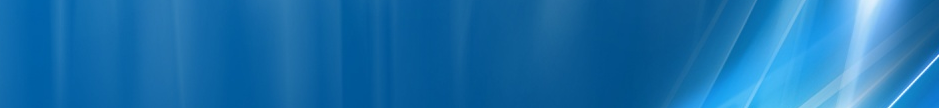 Cu un asa ID, este foarte posibil ca acest microcell sa fi fost instalat înainte de anul 2000, de exmeplu tot prin 1999… ceea ce este aproape sigur defapt, Calea Victoriei fiind un obiectiv important de acoperit, iar site-ul macro situat putin mai încolo pare sa fi fost lansat mult mai târziu… Acest microcell este foarte aproape de cel Orange BI_897 – pe trotuarul din fata sa, asadar cam vis-à-vis de Raiffeisen…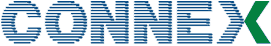 SW configurationAvem o chestie tare interesanta aici : MS-TXPWR-MAX-CCH (parametrul care fixeaza puterea maxima la care mobilul trebuie sa emita pentru accesul initial la o celula, de exemplu în timpul initierii unei comunicatii si în primele secunde ale sale) nu este setat la clasica valoare de 5 (care reprezinta 2W) ci la valoarea 7 – adica o putere de emisie de doar 0.794W !! BCCHAfiseazaLACCIDTRXDiverse57 Calea Victoriei11142301212H2, H572Ter - MB0BA_List 5 / 7 / 9 / 11 / 13 / 15 / 18 / 20 / 31 / 33 / 35 / 37 / 39 / 53 / 57 / 59 / 61  |  687RAM-111 dBmRAR2Test 7EAHC B  |  2Ter MB0T321240BSIC 5MTMS-TXPWR-MAX-CCH7     |29 dBmPRP4DSF22BABS-AG-BLKS-RES1CNCCCH configuration0     |Not CombinedRAI1RAC6CRH8